ПРАВИТЕЛЬСТВО САНКТ-ПЕТЕРБУРГАКОМИТЕТ ПО ЗДРАВООХРАНЕНИЮРАСПОРЯЖЕНИЕот 20 марта 2015 г. N 108-рОБ ОРГАНИЗАЦИИ НАПРАВЛЕНИЯ ПАЦИЕНТОВ НА РЕНТГЕНОВСКУЮКОМПЬЮТЕРНУЮ И МАГНИТНО-РЕЗОНАНСНУЮ ТОМОГРАФИЮВ целях повышения доступности проведения рентгеновской компьютерной (далее - РКТ) и магнитно-резонансной томографии (далее - МРТ) при оказании первичной медико-санитарной помощи (далее - ПМСП) населению Санкт-Петербурга в сроки, установленные Территориальной программой государственных гарантий (далее - ТПГГ) бесплатного оказания гражданам медицинской помощи в Санкт-Петербурге на 2015 год, и в соответствии с решениями Комиссии по разработке территориальной программы обязательного медицинского страхования в Санкт-Петербурге от 30.12.2014 и от 30.01.2015 об объемах предоставления медицинской помощи на 2015 год для медицинских организаций, осуществляющих деятельность в системе обязательного медицинского страхования Санкт-Петербурга:1. Утвердить:1.1. Маршрутизацию пациентов для проведения РКТ и МРТ из амбулаторно-поликлинических учреждений и иных медицинских организаций, оказывающих первичную медико-санитарную помощь, включая медицинские организации, расположенные на территории районов Санкт-Петербурга, в медицинские организации, участвующие в проведении РКТ и МРТ в системе обязательного медицинского страхования, согласно приложению N 1.1.2. Перечень медицинских организаций государственных учреждений здравоохранения стационарного типа, осуществляющих направление и проведение рентгеновской компьютерной и магнитно-резонансной томографии, согласно приложению N 2.1.3. Форму направления на проведение РКТ и МРТ согласно приложению N 3.2. Рекомендовать начальникам отделов здравоохранения администраций районов Санкт-Петербурга, руководителям медицинских организаций, осуществляющим направление на РКТ и МРТ:2.1. Распределить плановые объемы на проведение МРТ и РКТ между медицинскими организациями и их структурными подразделениями, оказывающими ПМСП прикрепленному населению, согласно приложению N 1, за исключением отдельно перечисленных в данном приложении медицинских организаций.2.2. Осуществлять маршрутизацию пациентов, прикрепленных для оказания ПМСП к медицинской организации не по территориально-участковому принципу, с учетом района месторасположения данной медицинской организации.2.3. Назначить ответственных лиц за организацию направления пациентов на РКТ и МРТ в отделах здравоохранения администраций районов Санкт-Петербурга и медицинских организациях, оказывающих первичную медико-санитарную помощь.2.4. Осуществлять маршрутизацию пациентов для проведения РКТ и МРТ:2.4.1. При подозрении на злокачественное новообразование и(или) при наличии злокачественного новообразования в соответствии с распоряжением Комитета по здравоохранению от 06.06.2013 N 223-р "О маршрутизации пациентов при подозрении или выявлении онкологического заболевания в рамках оказания первичной медико-санитарной и первичной специализированной медицинской помощи" и с учетом примечания к приложению N 1.2.4.2. Онкогематологического профиля в соответствии с месторасположением медицинской организации, к которой они прикреплены для оказания ПМСП, и с учетом маршрутизации, указанной в приложении N 1.2.5. Довести информацию об организации направления пациентов на РКТ и МРТ в соответствии с данным распоряжением до сведения врачебных комиссий и лечащих врачей амбулаторно-поликлинических учреждений и иных медицинских организаций в десятидневный срок после выхода распоряжения.2.6. Обеспечить контроль за маршрутизацией и обоснованностью направления лечащими врачами пациентов на РКТ и МРТ согласно приложениям N 1, 2.2.7. Организовать ежемесячный мониторинг за соблюдением сроков проведения РКТ и МРТ в соответствии с ТПГГ на 2015 год.2.8. В случае превышения предельных сроков проведения РКТ и МРТ, установленных ТПГГ, обеспечить фиксирование очередности при направлении граждан лечащим врачом на проведение РКТ и МРТ в медицинской организации, осуществляющей выдачу направлений на исследование, в листе ожидания граждан для проведения РКТ и МРТ по форме согласно приложению N 4.3. Руководителям медицинских организаций, осуществляющих проведение РКТ и МРТ:3.1. Организовать предварительную запись на проведение РКТ и МРТ с использованием средств связи (электронных, телефонных и(или) факсимильных) с учетом сроков проведения данных обследований, установленных ТПГГ.В случае превышения предельных сроков выполнения РКТ и МРТ, установленных ТПГГ, обеспечить фиксирование очередности граждан по форме согласно приложению N 5.3.2. Обеспечить информирование руководителей отделов здравоохранения и медицинских организаций, осуществляющих направление пациентов на РКТ и МРТ, о порядке предварительной записи пациентов на данные исследования в десятидневный срок после выхода распоряжения.3.3. Обеспечить незамедлительное информирование руководителей отделов здравоохранения администраций районов Санкт-Петербурга и медицинских организаций, осуществляющих направление пациентов на РКТ и МРТ, а также главного специалиста по лучевой и инструментальной диагностике Комитета по здравоохранению Т.Н.Трофимову по электронной почте: Trofimova_tn@yandex.ru и телефону: +79523755839 о случаях выхода из строя рентгеновских компьютерных и магнитно-резонансных томографов для установления временной маршрутизации пациентов.3.4. Представлять в Городской организационно-методический центр рентгенологии и радиологии СПБ ГБУЗ "Городской консультативно-диагностический центр" сведения о проведении данных исследований ежеквартально до 10-го числа месяца, следующего за отчетным кварталом, по форме согласно приложению N 6.4. Главному специалисту по лучевой и инструментальной диагностике Комитета по здравоохранению Т.Н.Трофимовой в случаях выхода из строя рентгеновских компьютерных и магнитно-резонансных томографов не позднее 5 дней с момента получения информации согласно п. 3.3 распоряжения направлять в отдел по организации амбулаторной медицинской помощи Управления по организации медицинской помощи взрослому населению, медицинской реабилитации и санаторно-курортному лечению Комитета по здравоохранению предложения по временной маршрутизации пациентов на РКТ и МРТ в другие медицинские организации.5. Признать утратившими силу:- распоряжение Комитета по здравоохранению от 21.03.2014 N 104-р "Об организации направления пациентов на рентгеновскую компьютерную и магнитно-резонансную томографию", за исключением пункта 5;- распоряжение Комитета по здравоохранению от 14.11.2014 N 821-р "О внесении изменений в распоряжение Комитета по здравоохранению от 21.03.2014 N 104-р".6. Контроль за выполнением настоящего распоряжения возложить на заместителя председателя Комитета по здравоохранению Засухину Т.Н.ПредседательКомитета по здравоохранениюВ.М.КолабутинПРИЛОЖЕНИЕ N 1к распоряжениюКомитета по здравоохранениюот 20.03.2015 N 108-рМАРШРУТИЗАЦИЯПАЦИЕНТОВ ДЛЯ ПРОВЕДЕНИЯ РКТ И МРТИЗ АМБУЛАТОРНО-ПОЛИКЛИНИЧЕСКИХ УЧРЕЖДЕНИЙ И ИНЫХ МЕДИЦИНСКИХОРГАНИЗАЦИЙ, ОКАЗЫВАЮЩИХ ПЕРВИЧНУЮ МЕДИКО-САНИТАРНУЮПОМОЩЬ, ВКЛЮЧАЯ МЕДИЦИНСКИЕ ОРГАНИЗАЦИИ, РАСПОЛОЖЕННЫЕНА ТЕРРИТОРИИ РАЙОНОВ САНКТ-ПЕТЕРБУРГА, В МЕДИЦИНСКИЕОРГАНИЗАЦИИ, УЧАСТВУЮЩИЕ В ПРОВЕДЕНИИ РКТ И МРТ В СИСТЕМЕОБЯЗАТЕЛЬНОГО МЕДИЦИНСКОГО СТРАХОВАНИЯРайон - АдмиралтейскийРайон - ВасилеостровскийРайон - Выборгский--------------------------------<**> ООО "МЕДИКА" - в том числе пациентам, прикрепленным для оказания ПМСП к Поликлинике СПБ клинической больницы Российской Академии наук.Район - КалининскийРайон - КировскийРайон - КолпинскийРайон - КрасногвардейскийРайон - КрасносельскийРайон - КронштадтскийРайон - КурортныйРайон - МосковскийРайон - НевскийРайон - ПетроградскийРайон - ПетродворцовыйРайон - ПриморскийРайон - ПушкинскийРайон - ФрунзенскийРайон - ЦентральныйМаршрутизацияпациентов из медицинских организаций, оказывающих ПМСПпо территориально-участковому принципу, в районахСанкт-ПетербургаООО "Городские поликлиники"ООО "Современная медицина"ООО "Медицинский центр XXI век"Примечание:Амбулаторные пациенты при подозрении на злокачественное новообразование из СПБ ГБУЗ "Городская больница N 9" и СПБ ГБУЗ "Клиническая больница Святителя Луки" для проведения РКТ и МРТ направляются в ГБУЗ "Санкт-Петербургский клинический научно-практический центр специализированных видов медицинской помощи (онкологический)"; врачами МУ "Белая роза" - в ООО "Лечебно-диагностический центр МИБС им. Сергея Березина".--------------------------------<*> Исследования височных костей, носовых пазух.ПРИЛОЖЕНИЕ N 2к распоряжениюКомитета по здравоохранениюот 20.03.2015 N 108-рПЕРЕЧЕНЬМЕДИЦИНСКИХ ОРГАНИЗАЦИЙ ГОСУДАРСТВЕННЫХ УЧРЕЖДЕНИЙЗДРАВООХРАНЕНИЯ СТАЦИОНАРНОГО ТИПА, ОСУЩЕСТВЛЯЮЩИХНАПРАВЛЕНИЕ И ПРОВЕДЕНИЕ РЕНТГЕНОВСКОЙ КОМПЬЮТЕРНОЙИ МАГНИТНО-РЕЗОНАНСНОЙ ТОМОГРАФИИ--------------------------------<*> Исследования проводятся только позвоночника и коленных суставов.<**> Исследования проводятся за исключением позвоночника и коленных суставов.<***> Исследования проводятся только для конечностей и сочленений.<****> Исследования проводятся за исключением конечностей и сочленений.ПРИЛОЖЕНИЕ N 3к распоряжениюКомитета по здравоохранениюот 20.03.2015 N 108-рФорма направления на проведение РКТ и МРТ___________________________________________________________________________ (наименование медицинской организации, выдавшей направление на проведение___________________________________________________________________________       магнитно-резонансной, рентгеновской компьютерной томографии)в _________________________________________________________________________(наименование медицинской организации, где будет проводиться исследование)Ф.И.О. больного __________________________________________________________,пол ____, дата рождения _________, N истории болезни (амб. карты) _________                  (день, месяц, год)Домашний адрес, телефон: __________________________________________________Необходимость премедикации или анестезиологическогообеспечения исследования __________________________________________________Анамнез заболевания и клинические симптомы:Данные ранее  проводимых  рентгенологических  и  инструментального  методовисследования:Диагноз:(код по МКБ 10)Цель исследования:Исследуемый орган:(для РКТ указать переносимость йодсодержащих рентгеноконтрастных препаратов(анамнез):Лечащий врач ЛПУ, выдавшегонаправление (Ф.И.О. (разборчиво)(телефон, подпись) ________________________________________________________Дата проведения врачебной (отборочной) комиссии ___________________________Гл. врач (руководитель подразделения) _____________________________________(Печать медицинской организации, выдавшей направление)ПРИЛОЖЕНИЕ N 4к распоряжениюКомитета по здравоохранениюот 20.03.2015 N 108-рЛист ожиданияпри направлении граждан для проведения РКТ и МРТв _____________________________________________________(наименование медицинской организации,направившей на РКТ и МРТ)в 20__ г.ПРИЛОЖЕНИЕ N 5к распоряжениюКомитета по здравоохранениюот 20.03.2015 N 108-рЛист ожиданияграждан, направленных для проведения РКТ и МРТв ___________________________________________________(наименование медицинской организации,выполняющей РКТ и МРТ)в 20__ г.ПРИЛОЖЕНИЕ N 6к распоряжениюКомитета по здравоохранениюот 20.03.2015 N 108-рСведения о проведении исследований РКТ и МРТв ________________________________________(наименование медицинской организации)за ___ квартал 20__ г.\ql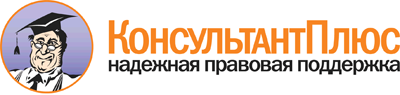 Распоряжение Комитета по здравоохранению Правительства Санкт-Петербурга от 20.03.2015 N 108-р Об организации направления пациентов на рентгеновскую компьютерную и магнитно-резонансную томографию"Документ предоставлен КонсультантПлюс

www.consultant.ru

Дата сохранения: 22.04.2015NНаименование медицинской организацииПланируемый объем исследований в годПланируемый объем исследований в годNНаименование медицинской организацииРКТМРТ1СПБ ГБУЗ "Городская Мариинская больница"2505302СПБ ГБУЗ "Клиническая ревматологическая больница N 25"403СПБ ГБУЗ "Детская городская больница N 2 святой Марии Магдалины"5003004ФГБУ "СПБ НИИ уха, горла, носа и речи" МЗ РФ <*>20105СПБ Клинический комплекс ФГБУ "НМХЦ им. Н.И.Пирогова" МЗ РФ1502106СПБ НИИ фтизиопульмонологии4837ЗАО "Современные медицинские технологии"2102108ООО "МО "ОНА"8939ООО "Центр МРТ "ОНА"22722710ООО "НМЦ-Томография"100Всего:18802480NНаименование медицинской организацииПланируемый объем исследований в годПланируемый объем исследований в годNНаименование медицинской организацииРКТМРТ1СПБ ГБУЗ "Городская Покровская больница"6005002СПБ ГБУЗ "Детская городская больница N 2 святой Марии Магдалины"6006103СПБ ГБУЗ "Городская клиническая больница N 31"2504004ГБОУ ВПО "СПБ Государственный педиатрический университет" МЗ РФ60505ФГБУ "СПБ НИИ уха, горла, носа и речи" МЗ РФ <*>25506ГУП "Водоканал" (Медицинский центр)3007ООО "Лечебно-диагностический центр МИБС им. Сергея Березина"6002008ООО "Василеостровский центр МРТ"2009ООО "Март"20010ООО "РЭМСИ Диагностика Рус"2511ООО "НМЦ-Томография"100Всего:21602610NНаименование медицинской организацииПланируемый объем исследований в годПланируемый объем исследований в годNНаименование медицинской организацииРКТМРТ1СПБ ГБУЗ "Городская многопрофильная больница N 2"8006002СПБ ГБУЗ "Городская больница Святого Великомученика Георгия"3802503СПБ ГБУЗ "Городская больница Святой преподобномученицы Елизаветы"7002004СПБ ГБУЗ "Детская городская больница N 2 святой Марии Магдалины"2202305СПБ ГБУЗ "Детская городская больница Святой Ольги"3006СПБ ГБУЗ "Городской консультативно-диагностический центр N 1"43012007ФГБУЗ "Клиническая больница N 122 им. Л.Г.Соколова ФМБА"110010858ФГБУЗ Клиническая больница РАН5009ГБОУ ВПО "СПБ Государственный педиатрический университет" МЗ РФ30040010ФГБУ "СПБ НИИ уха, горла, носа и речи" МЗ РФ <*>401511ФГБУ "РНЦР и ХТ" МЗ РФ24050ФГБУ "КДЦ с поликлиникой" Управделами Президента РФ24412ООО "МЕДИКА"60 <**>13ООО "Лечебно-диагностический центр МИБС им. Сергея Березина"29070014ООО "НМЦ-Томография"200Всего:47445730NНаименование медицинской организацииПланируемый объем исследований в годПланируемый объем исследований в годNНаименование медицинской организацииРКТМРТ1СПБ ГБУЗ "Городская больница Святой преподобномученицы Елизаветы"10002002СПБ ГБУЗ "Городская многопрофильная больница N 2"1803СПБ ГБУЗ "Городская Покровская больница"2004СПБ ГБУЗ "Детская городская больница N 2 святой Марии Магдалины"3003005СПБ ГБУЗ "Городская больница N 40 Курортного района"7309006СПБ ГБУЗ "Центр планирования семьи и репродукции"23007СПБ ГБУЗ "Детская городская больница N 5 им. Н.Ф.Филатова"2002008СПБ ГБУЗ "Консультативно-диагностический центр N 1"9003009СПБ ГБУЗ "Консультативно-диагностический центр N 85"20010СПБ ГБУЗ "Детская городская больница Святой Ольги"40011ФГБУВОУ ВПО "ВМедА им. С.И.Кирова" МО РФ10520012ФГБУ "РНЦР и ХТ" МЗ РФ39010013НУЗ "Дорожная клиническая больница ОАО "РЖД"15010014ГБОУ ВПО "СПБ Государственный педиатрический университет" МЗ РФ20020015ФГБУ "СПБ НИИ уха, горла, носа и речи" МЗ РФ <*>10010016ООО "Лечебно-диагностический центр МИБС им. Сергея Березина"116080017ООО "НМЦ-Томография"5018ООО "Клиника ЛМС"100Всего:51256350NНаименование медицинской организацииПланируемый объем исследований в годПланируемый объем исследований в годNНаименование медицинской организацииРКТМРТ1СПБ ГБУЗ "Городская Мариинская больница"2004002СПБ ГБУЗ "Городская больница N 15"12753СПБ ГБУЗ "Детская городская больница N 2 святой Марии Магдалины"2504СПБ ГБУЗ "Детская городская больница N 5 им. Н.Ф.Филатова"3001005СПБ ГБУЗ "Детская городская больница Святой Ольги"1006СПБ ГБУЗ "Центр планирования семьи и репродукции"4007СПБ ГБУЗ "Консультативно-диагностический центр для детей"2004508СПБ ГБУЗ "Консультативно-диагностический центр N 85"14009СПБ ГБУЗ "Городская поликлиника N 106"30010СПБ ГБУЗ "Городская поликлиника N 71"10011СПБ ГБУЗ "Городская больница N 40 Курортного района"1000125012ГБОУ ВПО "СПБ Государственный педиатрический университет" МЗ РФ5010013ФГБУ "СПБ НИИ уха, горла, носа и речи" МЗ РФ <*>301014ФГБУ "РНЦР и ХТ" МЗ РФ10015ООО "НМЦ-Томография"50Всего:35554510NНаименование медицинской организацииПланируемый объем исследований в годПланируемый объем исследований в годNНаименование медицинской организацииРКТМРТ1СПБ ГБУЗ "Городская больница N 33"100КонсультантПлюс: примечание.Нумерация пунктов в таблице дана в соответствии с официальным текстом документа.КонсультантПлюс: примечание.Нумерация пунктов в таблице дана в соответствии с официальным текстом документа.КонсультантПлюс: примечание.Нумерация пунктов в таблице дана в соответствии с официальным текстом документа.КонсультантПлюс: примечание.Нумерация пунктов в таблице дана в соответствии с официальным текстом документа.3СПБ ГБУЗ "Детская городская больница N 22"1804СПБ ГБУЗ "Городская поликлиника N 71"17005ГБОУ ВПО "СПБ Государственный педиатрический университет" МЗ РФ202006ГБУЗ "Санкт-Петербургский НИИ скорой помощи им. И.И.Джанелидзе"1007СПБ ГБУЗ "Городская больница N 20"6408СПБ ГБУЗ "Городская поликлиника N 60"3209ООО "НМЦ-Томография"64010ООО "Центр МРТ Колпинский"20011ЗАО "Промед Плюс"100Всего:20002400NНаименование медицинской организацииПланируемый объем исследований в годПланируемый объем исследований в годNНаименование медицинской организацииРКТМРТ1СПБ ГБУЗ "Городская Мариинская больница"2004002СПБ ГБУЗ "Городская Александровская больница"6003СПБ ГБУЗ "Городская клиническая больница N 31"5406804СПБ ГБУЗ "Клиническая ревматологическая больница N 25"605СПБ ГБУЗ "Детская городская больница Святой Ольги"506СПБ ГБУЗ "Детская городская больница N 5 им. Н.Ф.Филатова"100407СПБ ГБУЗ "Городской консультативно-диагностический центр N 1"6008СПБ ГБУЗ "Консультативно-диагностический центр для детей"1004009СПБ ГБУЗ "Городская поликлиника N 77 Невского района"60010ГБОУ ВПО "СПБ Государственный педиатрический университет" МЗ РФ5035011ФГБУ "СПБ НИИ уха, горла, носа и речи" МЗ РФ <*>1008012ГБОУ ВПО "Северо-Западный ГМУ им. И.И.Мечникова" МЗ РФ40020013ФГБУ "РНЦР и ХТ" МЗ РФ2005014ООО "РЭМСИ Диагностика Рус"2515ООО "НМЦ-Томография"40016ООО "МО "ОНА"110017ООО "Центр клинической неврологии ЦМРТ"20018ООО "Диагностический центр "Энерго"400Всего:36054550NНаименование медицинской организацииПланируемый объем исследований в годПланируемый объем исследований в годNНаименование медицинской организацииРКТМРТ1СПБ ГБУЗ "Городская больница N 15"8002СПБ ГБУЗ "Детская городская больница N 1"122503СПБ ГБУЗ "Детская городская больница N 5 им. Н.Ф.Филатова"50504СПБ ГБУЗ "Городской консультативно-диагностический центр N 1"2004905СПБ ГБУЗ "Консультативно-диагностический центр для детей"3003006СПБ ГБУЗ "Консультативно-диагностический центр N 85"7007СПБ ГБУЗ "Городская поликлиника N 106"13748ГБОУ ВПО "СПБ Государственный педиатрический университет" МЗ РФ202009ФГБУ "СПБ НИИ уха, горла, носа и речи" МЗ РФ <*>287010ФГБУ "КДЦ с поликлиникой" Управделами Президента РФ13060011ООО "НМЦ-Томография"100012ООО "Диагностический центр "Энерго"600300Всего:35143960NНаименование медицинской организацииПланируемый объем исследований в годПланируемый объем исследований в годNНаименование медицинской организацииРКТМРТ1СПБ ГБУЗ "Детская городская больница N 2 святой Марии Магдалины"10202СПБ ГБУЗ "Городская больница Св. Праведного Иоанна Кронштадтского"4503СПБ ГБУЗ "Городская больница N 40 Курортного района"100480Всего:560500NНаименование медицинской организацииПланируемый объем исследований в годПланируемый объем исследований в годNНаименование медицинской организацииРКТМРТ1СПБ ГБУЗ "Детская городская больница N 5 им. Н.Ф.Филатова"15202СПБ ГБУЗ "Городская больница N 40 Курортного района"7459003ООО "НМЦ-Томография"10Всего:760930NНаименование медицинской организацииПланируемый объем исследований в годПланируемый объем исследований в годNНаименование медицинской организацииРКТМРТ1СПБ ГБУЗ "Городская больница N 26"7002СПБ ГБУЗ "Городская клиническая больница N 31"200303СПБ ГБУЗ "Детская городская больница N 5 им. Н.Ф.Филатова"50804СПБ ГБУЗ "Детская городская больница N 19 им. К.А.Раухфуса"255СПБ ГБУЗ "Городская больница N 20"17106СПБ ГБУЗ "Клиническая ревматологическая больница N 25"507СПБ ГБУЗ "Городской консультативно-диагностический центр N 1"4002008СПБ ГБУЗ "Консультативно-диагностический центр для детей"2009СПБ ГБУЗ "Консультативно-диагностический центр N 85"300СПБ ГБУЗ "Городская поликлиника N 106"30010ФГБУ "Научно-исследовательский детский ортопедический институт им. Г.И.Турнера"10011ГБОУ ВПО "СПБ Государственный педиатрический университет" МЗ РФ205012ФГБУ "СПБ НИИ уха, горла, носа и речи" МЗ РФ <*>302513ГУП "Водоканал" (Медицинский центр)80080014ООО "НМЦ-Томография"30015ООО "РЭМСИ Диагностика Рус"2516ООО "Диагностический центр "Энерго"760Всего:34353915NНаименование медицинской организацииПланируемый объем исследований в годПланируемый объем исследований в годNНаименование медицинской организацииРКТМРТ1СПБ ГБУЗ "Городская Александровская больница"3002СПБ ГБУЗ "Городская больница N 23"130513003СПБ ГБУЗ "Госпиталь для ветеранов войн"504СПБ ГБУЗ "Детская городская больница N 19 им. К.А.Раухфуса"255СПБ ГБУЗ "Детская городская больница N 2 святой Марии Магдалины"7002006СПБ ГБУЗ "Городская больница N 40 Курортного района"140012007СПБ ГБУЗ "Городская клиническая больница N 31"3008СПБ ГБУЗ "Консультативно-диагностический центр для детей"2003709СПБ ГБУЗ "Консультативно-диагностический центр N 85"20010СПБ ГБУЗ "Городская поликлиника N 77 Невского района"170011ФГБУ "Научно-исследовательский детский ортопедический институт им. Г.И.Турнера"5012ГБОУ ВПО "СПБ Государственный педиатрический университет" МЗ РФ3023013ФГБУ "СПБ НИИ уха, горла, носа и речи" МЗ РФ <*>3510014ФГБУ "СПБ НИПНИ им. В.М.Бехтерева" МЗ РФ20020015ГУП "Водоканал" (Медицинский центр)20016ООО "НМЦ-Томография"450Всего:47705975NНаименование медицинской организацииПланируемый объем исследований в годПланируемый объем исследований в годNНаименование медицинской организацииРКТМРТ1СПБ ГБУЗ "Городская клиническая больница N 31"7204002СПБ ГБУЗ "Детская городская больница Святой Ольги"303СПБ ГБУЗ "Детская городская больница N 19 им. К.А.Раухфуса"204СПБ ГБУЗ "Консультативно-диагностический центр для детей"405ГБОУ ВПО "Первый СПБ ГМУ им. акад. И.П.Павлова" МЗ РФ2005006ГБОУ ВПО "СПБ Государственный педиатрический университет" МЗ РФ50507ФГБУ науки Институт мозга человека им. Н.П.Бехтеревой РАН1208ФГБУ "КДЦ с поликлиникой" Управделами Президента РФ3025509ЗАО "МРТ-Центр"1010ООО "ЦМРТ "Петроградский"7311ООО "РЭМСИ Диагностика Рус"25Всего:13701720NНаименование медицинской организацииПланируемый объем исследований в годПланируемый объем исследований в годNНаименование медицинской организацииРКТМРТ1СПБ ГБУЗ "Городская больница N 15"3002СПБ ГБУЗ "Детская городская больница N 5 им. Н.Ф.Филатова"20503СПБ ГБУЗ "Николаевская больница"10104СПБ ГБУЗ "Детская городская больница N 2 святой Марии Магдалины"4505СПБ ГБУЗ "Консультативно-диагностический центр для детей"2506СПБ ГБУЗ "Городская поликлиника N 77 Невского района"1507СПБ ГБУЗ "Городской консультативно-диагностический центр N 1"2008ГБОУ ВПО "СПБ Государственный педиатрический университет" МЗ РФ509СПБ ГБУЗ "Городская больница N 40 Курортного района"20010ООО "Д-мед"200Всего:13301550NНаименование медицинской организацииПланируемый объем исследований в годПланируемый объем исследований в годNНаименование медицинской организацииРКТМРТ1СПБ ГБУЗ "Городская Мариинская больница"5002СПБ ГБУЗ "Городская многопрофильная больница N 2"6003СПБ ГБУЗ "Городская клиническая больница N 31"40010004СПБ ГБУЗ "Детская городская больница N 2 святой Марии Магдалины"4005СПБ ГБУЗ "Городская больница Св. Праведного Иоанна Кронштадтского"7006СПБ ГБУЗ "Городская больница N 40 Курортного района"5007СПБ ГБУЗ "Городской консультативно-диагностический центр N 1"2006808СПБ ГБУЗ "Консультативно-диагностический центр для детей"3003009СПБ ГБУЗ "Городская поликлиника N 71"20010ФГБУ "Федеральный МИЦ им. В.А.Алмазова" МЗ РФ90825011ФГБУ "Научно-исследовательский детский ортопедический институт им. Г.И.Турнера"5012ГБОУ ВПО "СПБ Государственный педиатрический университет" МЗ РФ10013ФГБУ "СПБ НИИ уха, горла, носа и речи" МЗ РФ3010014ФГБУЗ Клиническая больница РАН50015ФГБУ науки Институт мозга человека им. Н.П.Бехтеревой РАН60016ФГБУ "РНЦР и ХТ" МЗ РФ6017ООО "Лечебно-диагностический центр МИБС им. Сергея Березина"20060018ООО "МО "ОНА"24919ООО "Диагностический центр "Энерго"900150Всего:49485529NНаименование медицинской организацииПланируемый объем исследований в годПланируемый объем исследований в годNНаименование медицинской организацииРКТМРТ1СПБ ГБУЗ "Детская городская больница N 22"202СПБ ГБУЗ "Консультативно-диагностический центр для детей"2003СПБ ГБУЗ "Городская поликлиника N 60 Пушкинского района"123012404ФГБУ "Научно-исследовательский детский ортопедический институт им. Г.И.Турнера"701505ГБОУ ВПО "СПБ Государственный педиатрический университет" МЗ РФ1006Всего:13201690NНаименование медицинской организацииПланируемый объем исследований в годПланируемый объем исследований в годNНаименование медицинской организацииРКТМРТ1ГБУЗ "Санкт-Петербургский НИИ скорой помощи им. И.И.Джанелидзе"10003002СПБ ГБУЗ "Городская клиническая больница N 31"10704СПБ ГБУЗ "Городская больница N 20"2005СПБ ГБУЗ "Детская городская больница "Святой Ольги"506СПБ ГБУЗ "Детская городская больница N 5 им. Н.Ф.Филатова"801007СПБ ГБУЗ "Консультативно-диагностический центр для детей"400400СПБ ГБУЗ "Детская городская больница N 2 святой Марии Магдалины"3006008СПБ ГБУЗ "Консультативно-диагностический центр N 85"5009СПБ ГБУЗ "Городская поликлиника N 77 Невского района"60010СПБ ГБУЗ "Городская поликлиника N 60 Пушкинского района"160020011ФГБУ "Научно-исследовательский детский ортопедический институт им. Г.И.Турнера"5012СПБ ГБУЗ "Городская больница N 40 Курортного района"20013ГБОУ ВПО "СПБ Государственный педиатрический университет" МЗ РФ10014ФГБУ "СПБ НИИ уха, горла, носа и речи" МЗ РФ <*>3010015ФГБУЗ "Клиническая больница N 122 им. Л.Г.Соколова ФМБА"70016ГУП "Водоканал" (Медицинский центр)14210017ФГБУ "РНЦР и ХТ" МЗ РФ20018ООО "Центр МРТ Типанова"20019ООО "Лечебно-диагностический центр МИБС им. Сергея Березина"50050020ООО "Центр лучевой диагностики и МРТ"200Всего:44525970NНаименование медицинской организацииПланируемый объем исследований в годПланируемый объем исследований в годNНаименование медицинской организацииРКТМРТ1СПБ ГБУЗ "Городская Мариинская больница"5504002СПБ ГБУЗ "Детская городская больница Святой Ольги"803СПБ ГБУЗ "Детская городская больница N 2 святой Марии Магдалины"2004004СПБ ГБУЗ "Детская городская больница N 5 им. Н.Ф.Филатова"305СПБ ГБУЗ "Детская городская больница N 19 им. К.А.Раухфуса"25406СПБ ГБУЗ "Клиническая ревматологическая больница N 25"507СПБ ГБУЗ "Городской консультативно-диагностический центр N 1"2001008СПБ ГБУЗ "Консультативно-диагностический центр для детей"2009ГБОУ ВПО "СПБ Государственный педиатрический университет" МЗ РФ10010ФГБУ "СПБ НИИ уха, горла, носа и речи" МЗ РФ <*>4011ФГБУ "СПБ НИИ фтизиопульмонологии" МЗ РФ55080012ФГБУ "КДЦ с поликлиникой" Управделами Президента РФ10013ГУП "Водоканал" (Медицинский центр)40020014СПБ ГБУЗ "Городская клиническая больница N 31"20015ООО "НМЦ-Томография"50016ООО "Лечебно-диагностический центр МИБС им. Сергея Березина"300300Всего:25453170NНаименование медицинской организацииПланируемый объем исследований в годПланируемый объем исследований в годNНаименование медицинской организацииРКТМРТ1ООО "Лечебно-диагностический центр МИБС им. Сергея Березина"250300NНаименование медицинской организацииПланируемый объем исследований в годПланируемый объем исследований в годNНаименование медицинской организацииРКТМРТ1ООО "Лечебно-диагностический центр МИБС им. Сергея Березина"500600NНаименование медицинской организацииПланируемый объем исследований в годПланируемый объем исследований в годNНаименование медицинской организацииРКТМРТ1ООО "НМЦ-Томография"1002СПБ ГБУЗ "Городская поликлиника N 77 Невского района"158N п/пГосударственное учреждение здравоохранения, осуществляющее проведение РКТ и МРТГосударственное учреждение здравоохранения, осуществляющее направление на РКТ и МРТ1.Рентгеновская компьютерная томографияРентгеновская компьютерная томография1.1.СПб ГБУЗ "Городская Покровская больница"СПб ГБУЗ "Городская больница N 28" "Максимилиановская"СПб ГБУЗ "Городская наркологическая больница"СПб ГБУЗ "Психиатрическая больница N 7 им. акад. И.П.Павлова" (клиника неврозов)1.2.СПб ГБУЗ "Городская многопрофильная больница N 2"СПб ГБУЗ Клиническая больница Святителя ЛукиСПб ГБУЗ "Городская гериатрическая больница N 1"1.3.СПб ГБУЗ "Городской клинический онкологический диспансер"СПб ГБУЗ "Городской психиатрический диспансер N 7 со стационаром"СПб ГУЗ "Городская психиатрическая больница Св. Николая Чудотворца"1.4.СПб ГБУЗ "Городская больница N 31"СПб ГБУЗ "Городская больница N 9"1.5.СПб ГБУЗ "Госпиталь для ветеранов войн"СПб ГУЗ "Городская психиатрическая больница N 4"1.6.СПб ГБУЗ "Городская больница N 15"СПб ГБУЗ "Городская больница N 14"1.7.СПб ГБУЗ "Мариинская больница"СПб ГБУЗ "Городской гериатрический медико-социальный центр"СПб ГБУЗ "Городская больница N 8"СПб ГБУЗ "Городская больница N 32"СПб ГБУЗ "Клиническая городская больница N 46 Святой Евгении" (Лечебно-диагностический, реабилитационный и научный центр для жителей блокадного Ленинграда)1.8.СПб ГБУЗ "Городская больница N 40 Курортного административного района"СПб ГБУЗ "Городская больница N 36"1.9.СПб ГБУЗ "Городская больница Святой преподобномученицы Елизаветы"СПб ГКУЗ "Городская психиатрическая больница N 6"1.10.СПб ГБУЗ "Городская Александровская больница"СПб ГБУЗ "Клиническая инфекционная больница им. С.П.Боткина"1.11.СПб ГБУЗ "Городская больница N 26"СПб ГБУЗ "Хоспис N 2"СПб ГБУЗ "Городская больница N 20"1.12.ГБУ "СПб НИИ СП им. И.И.Джанелидзе"СПб ГБУЗ "Городской центр по профилактике и борьбе со СПИД"1.13.СПб ГБУЗ "Городской противотуберкулезный диспансер"Все государственные учреждения здравоохранения, осуществляющие наблюдение больных туберкулезом1.14.СПб ГБУЗ "Городская больница Святого Великомученика Георгия"СПб ГКУЗ "Городская психиатрическая больница N 3 им. И.Н.Скворцова-Степанова"1.15.СПб ГБУЗ "Городская больница N 23"СПб ГБУЗ "Городская больница N 25"СПб ГУЗ "Городской кожно-венерологический диспансер"1.16.СПб ГБУЗ "Городская больница N 38 им. Н.А.Семашко"СПб ГБУЗ "Городская психиатрическая больница N 1 им. П.П.Кащенко"1.17.СПб ГБУЗ "Детская городская больница N 2 святой Марии Магдалины"СПб ГБУЗ "Детская городская больница святой Ольги"СПб ГБУЗ "Детская инфекционная больница N 3"СПб ГКУЗ "Центр восстановительного лечения Детская психиатрия им С.С.Мнухина"2.Магнитно-резонансная томографияМагнитно-резонансная томография2.1.СПб ГБУЗ "Городская Покровская больница"СПб ГБУЗ "Городская больница N 28" "Максимилиановская"СПб ГБУЗ "Психиатрическая больница N 7 им. акад. И.П.Павлова" (клиника неврозов)СПб ГБУЗ "Городской кожно-венерологический диспансер"СПб ГБУЗ "Городская наркологическая больница"ГБУ "СПб НИИ СП им. И.И.Джанелидзе"2.2.СПб ГБУЗ "Городская многопрофильная больница N 2" <*>СПб ГБУЗ Клиническая больница Святителя ЛукиСПб ГКУЗ "Городская психиатрическая больница N 3 им. И.Н.Скворцова-Степанова"СПб ГБУЗ "Городская гериатрическая больница N 1"2.3.СПб ГБУЗ "Городская Мариинская больница"СПб ГБУЗ "Клиническая ревматологическая больница N 25" <****>СПб ГБУЗ "Городская больница N 32"СПб ГКУЗ "Городская психиатрическая больница Св. Николая Чудотворца"СПб ГБУЗ "Городской психиатрический диспансер N 7 со стационаром"СПб ГБУЗ "Городская больница N 8" <****>СПб ГБУЗ "Городская гериатрическая больница N 1" <****>СПб ГБУЗ "Клиническая городская больница N 46 Святой Евгении" (Лечебно-диагностический, реабилитационный и научный центр для жителей блокадного Ленинграда)2.4.СПб ГБУЗ "Городской клинический онкологический диспансер"СПб ГБУЗ "Городская больница N 14"СПб ГБУЗ "Городская больница N 33"СПб ГБУЗ "Городская больница N 38" им. Н.А.СемашкоСПб ГБУЗ "Городская психиатрическая больница N 1 им. П.П.Кащенко"СПб ГБУЗ "Хоспис N 2"СПб ГБУЗ "Городская больница N 15"СПб ГБУЗ "Городская больница N 26"2.5.СПб ГБУЗ "Городская больница N 31"СПб ГБУЗ "Городская больница N 9"СПб ГКУЗ "Городская психиатрическая больница N 6"СПб ГБУЗ "Городская Александровская больница"2.6.ООО "НМЦ Томография"СПб ГБУЗ "Госпиталь для ветеранов войн"СПб ГБУЗ "Клиническая инфекционная больница им. С.П.Боткина"2.7.СПб ГБУЗ "Центр планирования семьи и репродукции"СПб ГБУЗ "Городская больница N 23"СПб ГБУЗ "Городской гериатрический медико-социальный центр"2.8.СПб ГБУЗ "Городская больница N 40 Курортного административного района"СПб ГБУЗ "Городская больница N 36"2.9.СПб ГБУЗ "Городская больница N 20"СПб ГКУЗ "Городская психиатрическая больница N 3 им. И.Н.Скворцова-Степанова" <**>СПб ГКУЗ "Городская психиатрическая больница N 4"СПб ГБУЗ "Николаевская больница"2.10.СПб ГБУЗ "Городская больница Святой преподобномученицы Елизаветы"СПб ГБУЗ "Городской центр по профилактике и борьбе со СПИД"СПб ГБУЗ "Городская больница Св. Великомученика Георгия N 4"СПб ГБУЗ Клиническая больница Святителя Луки <**>2.11.СПб ГБУЗ "Клиническая ревматологическая больница N 25" <***>СПб ГБУЗ "Городская больница N 8"СПб ГБУЗ "Городская гериатрическая больница N 1"2.12.СПб ГБУЗ "Детская городская больница N 2 святой Марии Магдалины"СПб ГБУЗ "Детская инфекционная больница N 3"СПб ГКУЗ "Центр восстановительного лечения Детская психиатрия им. С.С.Мнухина"2.13СПб ГБУЗ "Детская клиническая больница N 5 им. Н.Ф.Филатова"СПб ГБУЗ "Детская городская больница N 22"N п/пФ.И.О. пациентаАдрес пациента по месту жительства, телефонВид исследованияN, дата решения ВК (ОК)Дата направленияФ.И.О. врача, выдавшего направлениеМедицинская организация, в которую выдано направлениеНазначенная дата исследованияОтметка о выполнении12345678910N п/пФ.И.О. пациентаАдрес пациента по месту жительства, телефонВид исследованияМедицинская организация, выдавшая направлениеФ.И.О. врача, выдавшего направлениеДата направленияНазначенная дата исследованияОтметка о выполнении123456789Пациенты, направленные амбулаторно-поликлиническим учреждением (организацией)Пациенты, направленные амбулаторно-поликлиническим учреждением (организацией)Пациенты из других стационаровПациенты из других стационаровПациенты, проходящие лечение в данном стационареПациенты, проходящие лечение в данном стационареВсегоБез контрастированияС контрастированиемБез контрастированияС контрастированиемБез контрастированияС контрастированиемВсегоОбщее количество исследованийКоличество исследований, проведенных в рамках программы ОМСКоличество исследований, проведенных за счет средств федерального бюджетаКоличество исследований, проведенных за платув том числе по договорам ДМС